GUÍA DIGITAL N°2TAREA ASIGNATURA : RELIGIÖN CURSO 5° año DOCENTES:  CLARA HENRÍQUEZ GONZÁLEZ  / MARÍA VICTORIA DE-GEYTER      SEMANA 6 AL 10 ABRIL INDICADORES: VALORA EL SIGNIFICADO DEL SACRIFICIO DE CRISTO POR SU PERSONAOBJETIVO DE APRENDIZAJE: VALORAR LA ENTREGA Y SACRIFICIO DE JESÚS POR AMOR A LA HUMANIDAD.-Reconoce la importancia de la entrega de Jesús en la cruz.Lee atentamente las siguientes citas de la historia bíblica y enseguida resuelve las actividades de la guía.La Crucifixión de JesúsBase Bíblica. Lucas 23:26; 33-49.Y llevándole, tomaron a cierto Simón de Cirene, que venía del campo, y le pusieron encima la cruz para que la llevase tras Jesús.33 Y cuando llegaron al lugar llamado de la Calavera, le crucificaron allí, y a los malhechores, uno a la derecha y otro a la izquierda. 34 Y Jesús decía: Padre, perdónalos, porque no saben lo que hacen. Y repartieron entre sí sus vestidos, echando suertes.35 Y el pueblo estaba mirando; y aun los gobernantes se burlaban de él, diciendo: A otros salvó; sálvese a sí mismo, si éste es el Cristo, el escogido de Dios. 36 Los soldados también le escarnecían, acercándose y presentándole vinagre, 37 y diciendo: Si tú eres el Rey de los judíos, sálvate a ti mismo. 38 Había también sobre él un título escrito con letras griegas, latinas y hebreas: ESTE ES EL REY DE LOS JUDÍOS. 39 Y uno de los malhechores que estaban colgados le injuriaba, diciendo: Si tú eres el Cristo, sálvate a ti mismo y a nosotros. 40 Respondiendo el otro, le reprendió, diciendo: ¿Ni aun temes tú a Dios, estando en la misma condenación? 41 Nosotros, a la verdad, justamente padecemos, porque recibimos lo que merecieron nuestros hechos; mas éste ningún mal hizo. 42 Y dijo a Jesús: Acuérdate de mí cuando vengas en tu reino. 43 Entonces Jesús le dijo: De cierto te digo que hoy estarás conmigo en el paraíso. 44 Cuando era como la hora sexta, hubo tinieblas sobre toda la tierra hasta la hora novena. 45 Y el sol se oscureció, y el velo del templo se rasgó por la mitad. 46 Entonces Jesús, clamando a gran voz, dijo: Padre, en tus manos encomiendo mi espíritu. Y habiendo dicho esto, expiró. 47 Cuando el centurión vio lo que había acontecido, dio gloria a Dios, diciendo: Verdaderamente este hombre era justo. 48 Y toda la multitud de los que estaban presentes en este espectáculo, viendo lo que había acontecido, se volvían golpeándose el pecho. 49 Pero todos sus conocidos, y las mujeres que le habían seguido desde Galilea, estaban lejos mirando estas cosas.Actividad 1.Completa los espacios vacíos con la palabra que falta, según el texto bíblico.1. "Y llevándole, tomaron a cierto _____________ de Cirene, que venía del campo, y le pusieron encima la _____________ para que la llevase tras Jesús." 2. "Y cuando llegaron al lugar llamado de la ____________ le ________________ allí, y a los malhechores, uno a la derecha y otro a la izquierda." 3. Y Jesús decía: "Padre, ____________, porque no saben lo que hacen."4. Cuando uno de los criminales preguntó a Jesús si lo recordaría, Jesús le dijo... "De cierto,te digo que hoy estarás conmigo en el _____________." (Lucas 23:43)5. "Y el sol se ___________, y el ___________ del templo se rasgó por la mitad." 6. "Entonces Jesús, clamando a gran voz, dijo: Padre, _____ ____ _________ encomiendo mi espíritu. Y habiendo dicho esto, expiró."Actividad 2.Responde en tu cuaderno de religión. Cuida tu ortografía.¿Cuáles fueron las primeras palabras de Jesús desde la cruz?¿A quiénes más crucificaron junto a Jesús?¿Cuál fue la promesa de Jesús al malhechor que arrepentido le rogó a Jesús que se acordara de él cuando estableciera su reino?Actividad 3.Dibuja y pinta una representación de una parte la historia en tu cuaderno.Actividad 4.Observa la lámina abajo, lee y repite hasta memorizar el verso bíblico que nos habla del amor de Dios por cada uno de nosotros. Luego recítaselo a los familiares que te acompañan en casa.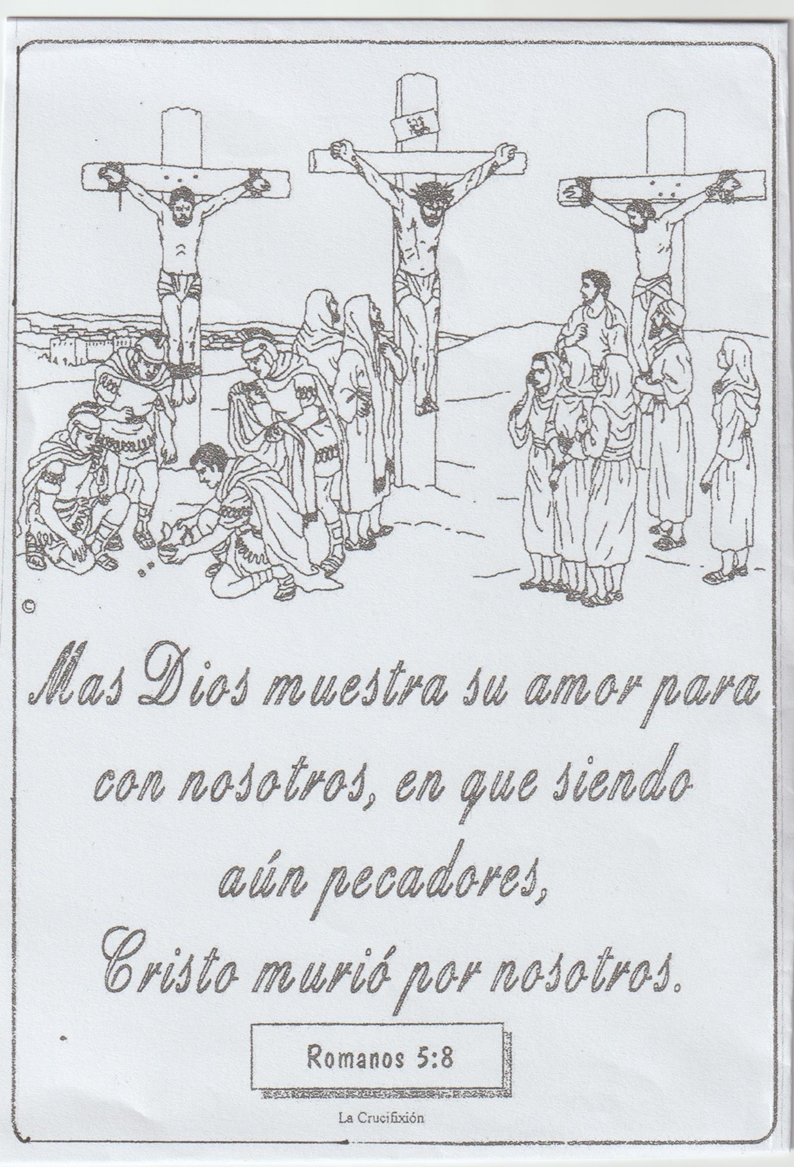 Recuerda que estamos en casita para prevenir el contagio del virus Covid-19 que es muy dañino para nuestra salud y la de nuestros seres queridos, recuerda obedecer las recomendaciones, obedece y respeta a tus mayores.“Pide a Dios su protección y ayuda y confía en Él”